馬偕學校財團法人馬偕醫學院「我的學校，我的貢獻」校務研究專題競賽第三階段年度執行報告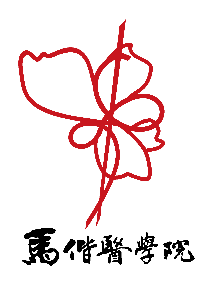 團隊成員（共＿＿名）中華民國            年         月        原訂目標達成度與實際達成情形學生學習成效或校務問題之解決對校務政策之貢獻或計畫特色校園應用推廣困難說明及解決方法(研究主題名稱)單位/系所姓名E-mail主要聯絡人主要聯絡人主要聯絡人計畫原訂目標實際達成情形(請簡述重點)